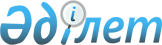 Об установлении размера предельно допустимых розничных цен на социально значимые продовольственные товарыПостановление акимата Павлодарской области от 20 декабря 2022 года № 355/5
      В соответствии с пунктом 2 статьи 27 Закона Республики Казахстан от 23 января 2001 года "О местном государственном управлении и самоуправлении в Республике Казахстан", статьи 8 Закона Республики Казахстан от 12 апреля 2004 года "О регулировании торговой деятельности", пунктом 8 Правил установления размера предельно допустимых розничных цен на социально значимые продовольственные товары, утвержденных приказом исполняющего обязанности Министра национальной экономики Республики Казахстан от 30 марта 2015 года № 282, на основании рекомендаций областной комиссии по утверждению размера предельно допустимых розничных цен на социально значимые продовольственные товары от 21 сентября 2022 года № 6, акимат Павлодарской области ПОСТАНОВЛЯЕТ:
      1. Утвердить размер предельно допустимых розничных цен на социально значимые продовольственные товары согласно приложению к настоящему постановлению.
      2. Контроль за исполнением настоящего постановления возложить на заместителя акима Павлодарской области Өтешова М.О. Размер предельно допустимых розничных цен на социально значимые продовольственные товары
					© 2012. РГП на ПХВ «Институт законодательства и правовой информации Республики Казахстан» Министерства юстиции Республики Казахстан
				
      Аким области 

А. Байханов
Приложение
к постановлению
№
Социально значимые продовольственные товары
Административно-территориальная единица
Размер предельно допустимых розничных цен
Срок действия
1
Соль поваренная
Павлодарская область
65 тенге за килограмм
30 календарных дней